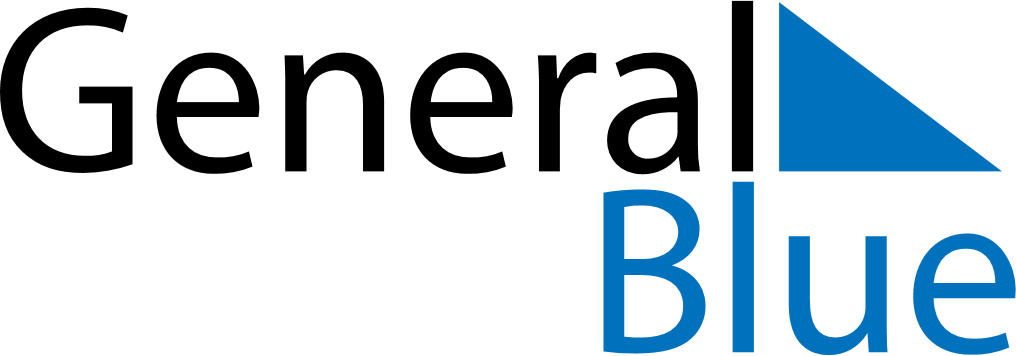 January 1640January 1640January 1640January 1640January 1640SundayMondayTuesdayWednesdayThursdayFridaySaturday12345678910111213141516171819202122232425262728293031